	5-МĔШ КЛАСĂН ĂНКАРУЛЛĂ ВУЛАВПА СĂНАРЛĂХ ВĔРЕНТĔВĔН   ТĔЛЛЕВĔСЕМПЕ ЗАДАЧИСЕММетодика сĕнĕвĕСодержани 	УМСĂМАХ	I. 5-МĔШ КЛАСС ВĔРЕНĔВĔНЧИ ТЕМАТИКА ПРИНЦИПĔ.	II. ТĂВАН НАЦИ КУЛЬТУРИНЕ ВЫРĂС, ТĔРĔК ТАТА ЕВРОПА ТĔНЧИН ĂС-ПУРЛĂХĔПЕ ШАЙЛАШТАРАС МАЙСЕМПЕ  МЕЛСЕМ.Умсăмах	Тăван литературăна вĕрентес ĕçĕн тивĕçĕ вăл ‒ предмет лартнă тĕллевсене пурнăçа кĕртесси. Вĕсен шутĕнче илемлĕ хайлава вуласа ăнланма, ăс-хакăл культуринчи унăн вырăнне курма, сăмах ÿнерĕн тĕслĕхĕпе хăй тĕллĕн ĕçлеме пултаракан вулакана хатĕрлесси. 	Тăван литература предметăн анлă тĕллевĕ − шкул ачин кăмăл-сипетне аталантарасси, унра наци туйăмĕпе мăнаçлăха амаланма май туса парасси, халăх сăмахлăх культурин пуянлăхне пулас ăрусем валли сыхласа хăварасси. «Тăван литература» предмет сăмахлăх, меслетлĕх, пĕтĕмĕшле ăслăлăх пурлăхне, тĕрлĕ енлĕ пултарулăха аталантарассине тата харкам тĕллĕн ĕçлеме вĕренессине пĕр тĕвве çыхнă. 5-мĕш класс вĕренÿ кĕнекин концепцийĕн тĕллевĕсем çаксем: илемлĕ литература ăслăлăх кĕнекинчен уйрăлса тăнине уйăрăлса тăнине ĕнентерме; халăх сăмахлăхĕпе çыруллă сăмахлăх, вĕсен жанрĕсене системăласа ушканлама; илемлĕ  литература ăслăлăх кĕнекинчен уйрăлса тăнине юратнă çыравçăсем, геройсем урлă палăртма пултарнине; кĕнекесем çынсен пурнăçне, шухăш-кăмăлне, чун-чĕрине уçса панине ăша хывтарма вĕрентмелле. Халăх сăмахлăхĕн авалтан пыракан пуянлăхĕ тата тăван литературăн паха хайлавĕсем вулакан чун-чĕрине, шухăш-камăлне пуянлатнине ăша хывтарасси пулмалла. Паянхи шкул çамрăк ăрăва тарăн пĕлÿ, тĕрĕс воспитани парассишĕн  яваплă. Ачасене тăван литературăна тарăнрах та туллинрех  пĕлме, юратма вĕрентес, тăван  халăх культурипе ырă йăли-йĕркине хисеплеме, чăвашлăх  туйăмне аталантарма  пулăшса пырас  ĕçре  ачасем шкулта вĕренекен кĕнекесене те  хăйне евĕрлĕ тата çĕнĕлле йĕркелесе пыма тивĕç. ХХХХХI. 5-МĔШ КЛАСС ВĔРЕНĔВĔНЧИ ТЕМАТИКА ПРИНЦИПĔÇĕнĕ редакципе тухнă ФГОС харкамлах результачĕсен çак тĕллевĕсене палăртать: „Программа ориентирована на становление следующих личностных характеристик выпускника на уровне основного общего образования. Это система позитивных ценностных отношений и имеющих очевидную социальную значимость навыков и умений в соответствии с направлениями: патриотическое воспитание и осознание российской идентичности; гражданское воспитание; духовно-нравственное воспитание; приобщение к культурному наследию; популяризация научных знаний; физическое воспитание и формирование культуры здоровья; трудовое воспитание; экологическое воспитание». Обществăра хăйне тытмалли социаллă пĕлĕве  шкул ачи паллах, чи малтан урокра илет. Илмелле те!  «Тăван литература» предмет общество пурнăçĕн пулăмĕсене, кулленхи пурнăç тупсăмĕпе çыхăннă проблемăсене тарăннăн ăнланма пулăшакан предмет шутланать. Обществăра харпăр хăйне тытмалли йĕркесем вĕсем −  мораль е кăмăл-сипет ыйтăвĕсемпе çыханнă нормăсем. Пĕтĕм этемлĕх ĕрет-несĕпĕнче харпăр хăйне тыткаламалли правилăсем шутне кăмăл-сипет (мораль) енчен хăйне тирпейлĕ тытма пĕлни (1-мĕш шай); мораль нормин пĕлтерĕшне вĕренÿре илнĕ  социаллă пурнăçра илнĕ опытпа танлаштарса хаклама пултарни (2-мĕш шай); кăмăл-сипет енчен хăй тунă ĕçсене хакласа сăлтавлама пĕлни кĕрет (3-мĕш шай).  ФГОСăн çĕнĕ редакцинче кăмăл-сипет ыйтăвĕсен тĕп проблемисене çаксене палăртнă: „Духовно-нравственное воспитание это − неприятие любых нарушений нравственных и правовых норм отношения к человеку, в том числе несправедливости, коррупции, эгоизма; осуждение любых искаженных форм идеологии – экстремизма, национализма, дискриминации по расовым, национальным, религиозным признакам; проявление компетенций в решении моральных проблем – ориентация на нравственно-этические нормы в ситуациях выбора; оценочное отношение к поступкам и поведению себя и других, готовность придти на помощь, проявить внимание и доброжелательность, в случае необходимости отказаться от собственного блага в пользу другого; соблюдение правил этического поведения по отношению к лицам другого пола, старшего возраста, с особенностями физического развития и состояния здоровья».Вĕренÿ тĕллевĕсем ачасен тăван литература пĕлĕвĕн компетенцийĕпе тачă çыхăнура тăраççĕ, урахла каласан, вĕсем ачасен тăван литературапа мĕн-мĕн пĕлмеллине палăртаççĕ. Тăван (чăваш) литературăна V-IX классенче вĕреннĕ май йĕркелемелли компетенцисем пурĕ пиллĕк. Кăмăл-сипет компетенцийĕ шкул ачин вулавĕ, тишкерĕвĕ тата тĕпчевĕ урлă халăхăн ĕмĕрхи илемлĕх ăнкарăвне ăша хывтарма пулăшать. „Тăван (чăваш) литература” предмет ăс-хакăл палăкĕ, ăс-хакăл культурин чи пуян та пĕлтерĕшлĕ пайĕ пулнине туйма-курма  вĕрентет. Илемлĕ литература илемлĕхе туйма çеç мар, ачасен ăс-хакăл, кăмăл-сипет пуянлăхĕн туйăмĕсене çынлăх шайне çĕклеме, илемлĕ хайлавсем этем чунĕнче çынлăх туйăмĕсене хускатма пулăшать.Илемлĕ литература хайлавĕсенчи сăнарсен тупсăмне шыраса тупма, ача хăйĕн чун хавалне, чĕре сисĕмне аталантарма, шкул ачи илемлĕ литературăри хайлав геройĕсемпе хăйне танлаштарса пурнăç çулĕпе утма хăнăхтарать. Çак  задачĕсене пурнăçлама  5-мĕш класс валли хатĕрленĕ вĕренÿпе вулав кĕнекин тытăмне темăпа проблема принципне тĕпе хунă. Тăван халăхăн илем урлă курăнакан ăс-хакăлне, чун хавалне, аптраманлăхне ăша хывма тĕрлĕ жанрлă, çивĕч сюжетлă, ăс паракан хайлавсем пурнăçлаççĕ.Темăсен ушкăнĕсенче 5-мĕш класра вĕренекен 2-5 литература хайлавĕпе паллашать. Кусем пурте – çыруллă сăмахлăхăн виçĕ тĕп ĕретĕнчен, поэзипе прозăран тата драматургирен илнĕ паха тĕслĕхсем. Вĕсене палăртнă ыйтусемпе шухăшсене туллин уçса парасса шанса тĕрĕс те пĕлсе суйланă. Çыравçăсем хушшинче классиксемпе пĕрлех пултарулăхĕ енĕпе каярах палăрнă талантсене те куратпăр. Вĕренекенсем тĕрлĕ çыравçă куçĕпе пăхса çынпа çут çанталăк, çынпа халăх, çынпа çын, харкам çынпа этемлĕх хушшинчи пин-пин çыхăнусене сăнарлăн уçса кăтартма, литература этем тĕнчине, хамăрăн туйăм-кăмăла шалтан виçме, хаклама вĕрентнине, пĕлÿ панине курма вĕренĕç. Çак пĕлÿ çынна кăмăл-туйăма, шухăшлава аталантарма, ăс-хакăла çивĕчлетме, ыттисене ăнланма вĕрентет.Тăнпа чун урлă кĕнĕ ĕненÿ çеç шанчăклă сапăрлăх пулнине ăнланса, шкул ачин пултару шайне тĕпе хурса, тăван сăмахлăхăн хăвачĕпе вăрттăнлăхне шута илсе 5-мĕш класс ачине кăсăклантаракан халăх сăмахлăхĕнчи тата çыруллă сăмахлăхри тĕрлĕ жанрлă хайлавсене суйласа илнĕ. Кĕнекере пурĕ 10 тема. Пĕрремĕш тема халăх сăмахлăхĕнчи ачасен ансат вăййисемпе, йăла уявĕсемпе, ваттисен сăмахĕсемпе, тупмалли юмахсемпе, литература юмахĕсемпе пуçланать. Кунта  ача-пăча тата халăх пурнăçĕ, шухăш-ĕмĕчĕ, кăмăл-туйăмĕ сăнарланнă (Сăвă-юрă янăрать юрлама пĕлсен кăна), чĕр чунсем çинчен (Чĕр чунсем – пирĕн туссем), тăван кил, туслă çемье, аслисемпе кĕççĕннисен кăмăл-сипет сыпăнăвĕ çинчен (Тăван кил − ылтăн сăпка), чăваш халăхĕн маттур ывăлĕсемпе хĕрĕсем халăх паттăрĕсем литература сăнарĕсем пулса тăни çинчен (Вăйли çук та этемрен), мал ĕмĕтлĕ, таса чунлă çынсем çинчен (Ырă çын пуласси ачаран паллă), çыннăн çĕршыв, тăван-пĕтен, чи çывăх çынсем умĕнчи (ăру çыхăнăвĕ) парăмĕ çинчен (Асли ăслă, кĕçĕнни сапăр пултăр), общество пурнăçĕнчи киревсĕр йăла-йĕрке этем сăн-сăпатне пĕтерни, çухатма пултарни çинчен (Киревсĕр йăла  –  йĕркерен хăтăлар!), халăхăн вăрçăри паттăрлăхĕ, тылри хастарлăхĕ çинчен (Тискер вăрçă ан пултăр). 5-мĕш класăн тăван литература предмечĕн тĕп тĕллевĕ вăл − шкул ачин кăмăл-сипетне йĕркелесе аталантарасси. Тăван литературăна шкулта вĕрентни чăваш ачисемпе çамрăкĕсен наци туйăмĕпе мăнаçлăхне аталантарма пулăшать, çав туйăма килес ăрусем патне çитерме çын чунĕнче никĕс хывать. Тăван (чăваш) литература шкул ачин чăвашлăх туйăмне аталантарма пулăшать. Шкулти вĕренÿ предмечĕ пулнă май вăл ачасене ĕç-пуçа пурнăçри пулăмсене чăвашла курма, вĕсем пирки чăвашла шухăшлама, вĕсене чăвашла хаклама вĕрентет. Тăххăрмĕшпе вуннăмĕш темăсем тăван чăваш литературипе (чĕлхипе) тата культурипе мăнаçланма хавхалантараканнисем: „Тăван литература тĕнче шайне сарăлни“ тема Çеçпĕл Мишшин „Вăхăт çитĕ... Чăваш чĕлхи те тимĕр татĕ…“ шухăша ĕнентерсе парать. Ку тема тăван чĕлхе поэзийĕ тĕрлĕ чĕлхепе Европа  шайĕнче пичетленсе тухнине,  тĕнче поэзийĕ чăвашла янăранине шкул ачи шайĕнче ăса хывтармалла. „Тăван чĕлхе – турă панă чĕлхе, ăна манма юрамасть” тема тăван культурăпа литературăри тата тĕрĕк литературинчи пĕр пеклĕхсемпе уйрăмлăхсене тупса танлаштарма, тĕпчеме, системăласа пĕтĕмлетме, хак пама, сÿтсе явса çирĕплетме, ĕнентерме, сăлтавлама майсем туса парать. II. ТĂВАН НАЦИ КУЛЬТУРИНЕ ВЫРĂС, ТĔРĔК ТАТА ЕВРОПА ТĔНЧИН ĂС-ПУРЛĂХĔПЕ ШАЙЛАШТАРСА ВĔРЕНТМЕЛЛИ МАЙСЕМПЕ МЕЛСЕМТĕнче литературине, вăл шутра чăваш литератури те, кĕрсе юлнă кирек хăш хайлавăн та хăйĕн çуралнă вăхăчĕпе вырăнĕ тата çырса кăтартнă е хускатнă пахалăхсен талккăшĕ пур. Ачасен вĕрентĕвне пĕтĕм этемлĕх пин-пин çул упраса якатнă пĕлÿпе шайлаштарса йĕркелемелле. Этемлĕх ăс-хакăлĕн пĕтĕçÿлĕхĕнче кăна нумай енлĕ аталаннă, тулли тăн-пуçлă этеме ÿстерме пулать.Апла пулсан, тăван литературăпа культура çинчен калаçнă чухне кирек хăçан та тĕнче классикин тĕлĕнтермĕш хайлавĕсемпе виçсе калаçни кирлĕ.  Çакна эпир «культурăсене тĕпе хурса вĕрентес» концепцие тĕпе хурсан çеç пурнăçлаятпăр.  Вĕренÿре  этемлĕх культурин аталанăвне, халăх кунçулĕн паллă тапхăрĕсене асăрхамасăр абстраклă эстетикăна (илеме) вĕрентнин усси сахал тата предмет тĕллевĕсене пурнăçлама май çук. Этемлĕхĕн çĕр пин çуллăх улшăнми хытса ларнă илемлĕх эталонĕ çук.  Илем ăнлавĕ тĕрлĕ халăхăн, тĕрлĕ вăхăтăн хăйне расна.Тăван наци литературипе культурине вырăс, тĕрĕк тата Европа тĕнчин ăс-пурлăхĕпе шайлаштармалла. „Культурăсене тĕпе хурса вĕрентес» концепци тăван культурăпа литературăри тата тĕнче литературинчи пĕр пеклĕхсемпе уйрăмлăхсене тупса танлаштарма, сăлтавлама майсем туса парать. 5-9-мĕш классем валли хатĕрленĕ тĕслĕх программа содержанийĕпе тытăмĕ шкул ачин наципе халăхăн, унăн историйĕпе культурин,  кăмăл-сипечĕпе илем туйăмĕн хăй евĕрлĕхне илемлĕ литература урлă хаклама вĕрентет. Çакна тума пире федерацин патшалăх вĕренÿ стандарчĕ хистет:  „Личностные результаты, которые должны отражать сформированность у обучающихся системы позитивных ценностных отношений и имеющих очевидную социальную значимость навыков и умений в соответствии с направлениями это патриотическое воспитание и осознание российской идентичности: понимание своей социокультурной идентичности (этнической и общенациональной), необходимости познания истории, языка, культуры этноса, своего края, народов России и человечества; приобщение к культурному наследию: осознание важности освоения художественного наследия народов России и мира, эстетического восприятия окружающей действительности, понимания этнических культурных традиций и народного творчества». Ача чунне аталантарас-пуянлатас тĕлĕшпе тунă кашни утăмах пĕлтерĕшлĕ. Ачасене ăс парасси тата вĕсен кăмăл-сипетне аталантарасси пĕр çыхăнура пулса пымалла. Ятарласа йĕркеленĕ калаçура ачасем ырăпа усала уйăрма хăнăхаймарĕç пулсан, çакна конкретлă ĕçре, хутшăнура çирĕплетсе хăвармалли çул-йĕр шырамалла. Çак шухăша пурнăçа кĕртес тĕллевпе «Тăван литература: чăваш шкулĕн 5-9 класĕсем валли» тĕслĕх программăна «Тăван литература тĕнче шайне сарăлни“ тата „Тăванла халăх çыравçисем: тĕрĕк халăх литературинчен“ темăсене кĕртнĕ. Ку темăсем культуроведени  компетенцине пурнăçлама май параççĕ. Çак компетенци − шкул ачин тĕнче туйăмĕпе тĕнче курăмне никĕслеме, ачасен харкамлăх ăнне халăх педагогикипе эстетики, кăмăл-сипечĕпе философийĕ çирĕплетме, хăйĕн харкамлăхне туйма, ăна аталантарма; тăван литература наци культурине палăртакан ÿнер пулнине ăнланма; тăван литературăра халăхăн аваллăхĕ, шухăшлавĕпе тĕнчекурăмĕ, йăли-йĕрки çырăнса юлнине курма; шкул ачин кăмăл-сипет тата культура никĕсне − чи малтан чăвашсен традициллĕ тĕнче ăнланăвне − пур енлĕн аталантарма,  тĕнчери пур халăхсен культурипе çыхăнтармаллине ăша хывтарттарать.Тĕслĕх программа тытăмĕпе содержанине кĕртнĕ «Тăван литература тĕнче шайне сарăлни“ тата „Тăванла халăх çыравçисем: тĕрĕк халăх литературинчен” темăсем  çĕр-шывăмăрăн литературине тĕнче литературипе çыхăнтарса пĕтĕмлетсе тишкерме пĕлнине, литературăри нацилĕх интернацилĕх пĕрлĕхне тупса палăртма пултарнине, пĕтĕм этемлĕхшĕн характерлă туртăмсене ăша хывнине, нацилĕхпе интернацилĕх тата унăн литературăри эстетикăллă сăн-сăпачĕн пĕлтерĕшне ăнкарнине пурнăçлама пулăшаççĕ. 5-мĕш класăн вĕренÿпе вулав кĕнекинче тĕнчери (ытти) халăх шухăшне, туйăмне, кăмăл-сипетне, илемлĕхпе тасалăх тĕнчине ачасен ăсне кĕртес тĕллевпе кашни тема хыççăн вуласа тухнă хайлав темипе, проблемипе тата  сюжечĕпе пĕр килекен вырăс çыравçисен хайлавĕсене сĕннĕ. Тăван (чăваш) литература урокĕсенче кашни ача тĕрлĕ культурăпа паллашса вĕсем хушшинчи пĕр пеклĕхсемпе уйрăмлăхсене сăнанă май нацисем хушшинчи культура çыхăнăвĕ нихçан татăлманнине калама пултарĕ. Чăваш тата вырăс литературинчи е тĕрĕк литературинчи темăсемпе проблемăсене, сăнарсемпе символсене танлаштарни вĕренекенсене кашни халăх менталитетĕн уйрăмлăхĕсене курма, ăнланма-ăнкарма майсем туса парать.  Ку е вăл халăх çине урăх куçпа пăхтарать. Тĕслĕхрен, „Чĕр чунсем − пирĕн туссем» пайра Ева Лисина „Мускав кушакне чапа кăлартăм”; Николай Ишентей „Чĕп хуралĕнче”; Трубина Мархви „Чăхпа кушак”; Георгий Орлов „Çерçи” хайлавĕсене вырăс литературинчи И. Тургенев «Муму» Г. Троепольский «Белый Бим и Черное ухо; Антон Чехов. Каштанка; Н. Некрасов. Дедушка Мазай и зайцы; В. Бианки. Хвосты; М. Алексеев «Карюха» хайлавĕсемпе танлаштарса хайлавсенчи пĕр пеклĕхсемпе уйрăмлăхсене тупни кĕрет (ĕçсемпе пулăмсен çыхăнăвне ăнлантарса пани, вĕреннĕ е вуланă хайлавсенчи сăнарсене пĕлни; лирика геройĕн (харкамçин) шухăш-кăмăлне хаклама пултарни тата ытти те).Тĕслĕхрен, пурнăçра этем сăнне çухаттаракан йĕркесĕрлĕхсенчен, халсăрлăхсенчен (пирус туртни, эрех ĕçни тата ытти те) хăтăлма сĕнекен хайлавсем 5 класс ачин чун-чĕрине витерме пулăшаççех пулĕ „Киревсĕр йăла-йĕркерен хăтăлар” темăра Б. Чиндыковăн „Аçу”, Л. Мартьяновăн „Ятсăр троллейбус” хайлавĕсене вуласа тухнă хыççăн Н. Лесков. Захудалый род; В. Короленко. Ущерб. В дурном общество; В. Железников. Чучело хайлавĕсемпе танлаштарса  хайлавсен тексчĕсене, вĕсенчи темăсемпе тĕп шухăшсене, сăнарсене, ĕçсен йĕркине, хирĕç тарăвне (конфликта) туптарма хăнăхтармалла.   5-мĕш класăн вĕренÿпе вулав кĕнекинче  культурăсем хушшинчи çыхăнăва тĕпе хурса вĕрентессине «Пĕтĕмĕшле ыйтусемпе ĕçсем» пайра панă. Вырăс тата чăваш культурин çыхăнăвĕ чăваш тата вырăс ăс-тăнĕпе кăмăл-сипет культуринче палăрнине шыраса тупмалли  ыйтусемпе ĕçсене уйрăм паллăпа  палăртнă  [].  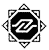 5 класри «Тăван литература» вĕренÿпе вулав кĕнекинчи хайлавсеневырăс халăх культурипе çыхăнтарса вĕрентесси «Тăван литература тĕнче шайĕнче сарăлни» темăри материалсемпе 5-мĕш класс ачисем пĕрремĕш хут паллашаççĕ. Ку пайра ачасене тăван сăмах, чăваш чĕлхи тĕнчери ытти халăх хушшинче мĕнпе уйрăлса тăнине курма вĕрентмелле, тăван халăхпа, тăван чĕлхепе мăнаçланмалли кăсăклă фактсемпе паллаштармалла.  Çеçпĕл Мишшин «Вăхăт çитĕ, чăваш сăмахĕ те тимĕр татĕ!..» эпиграфа ĕнентерме вĕрентмелле. Шкул ачине XX ĕмĕрĕн 50-мĕш çулĕсенче куçару ĕçĕ аталанни çинчен каламалла, тăван чĕлхене Европа шайне тухма майсем пулнă пирки пĕлтермелле. Ку ĕçре чи пуçаруллисем  – Алексей Талвирпа Петĕр Хусанкай  пулнă пирки аса илтермелле. Алексей Талвир Чăваш писателĕсен Союзĕн правлени председателĕ пулса ĕçленĕ май Интернационаллă туслăха тĕреклетессишĕн тĕрлĕ республикăсемпе облаçсенчи çыравçăсен организацийĕсенчи ертÿçĕсем патне çырусем çырнă. Çапла вара Латви, Эстони, Грузи, Казахстан, Туркмени, Армени, Таджикистан, Узбекистан, Пăлхар, Украина,  Чехословаки тата ытти çĕршывĕнчи çыравçăсемпе туслă-тăванла  çыхăнусем йĕркеленсе каяççĕ. Тĕрлĕ халăх çыравçисен кĕнекисене пĕр-пĕрин чĕлхи çине куçарма пуçланă.Петĕр Хусанкай ХХ ĕмĕрти 60-70 çулсенче тĕрлĕ çĕршывра пулса халăхсем хушшинчи туслăхпа килĕшÿ çулне хывнă. Тĕрлĕ çĕршыв çыравçисемпе паллашса  вĕсен сăвви-поэмисене вырăсла е чăвашла куçарса пичетленĕ, туслă çыхăнусем йĕркеленĕ. Петĕр Хусанкай Хĕвеллĕ кăнтăрти, Вăтам Азинчи, Урал таврашĕнче, Кавказри тата ытти çĕрсенчи халăха чăваш литературин паха тĕслĕхĕсемпе паллаштарнă. Вăлах Куба, Пăлхар, Украина, Белорусси, Латви, Чехословаки, Польша, Грузи çĕршывĕсенче халăхсем  хушшинче туслăхпа килĕшĕве литература урлă хывнă. Раççĕйри тĕрлĕ халăх тата ют çĕршыв çыравçисен хайлавĕсене чăвашла куçарса наци культурин пÿлмине калама çук пуянлатнă.  Чăн чăвашла таса, хитре çырма та, калаçма та тăрăшни, куçару ĕçĕнче çаврăнăçуллă пулни – Хусанкай пултарулăхĕн вăйлă енĕ. Унăн пур çĕршывра те тус-юлташ, паллакан пуррипех пулĕ Çеçпĕл Мишшин «Çĕн Кун Аки» сăввине тĕнчери 50 чĕлхепе куçарса пичетленĕ.Сăвăç Пăлхар (Болгари) çĕрне ытларах кайса çÿренĕ, юратнă. Ăна унта «совет элчи, чăваш элчи» тенĕ. Константин Ивановăн «Нарспи» поэмине, Илпек Микулайĕн «Хура çăкар», Алексей Талвирĕн «Пăва çулĕ çинче» романĕсене, Петĕр Хусанкайăн суйласа илнĕ кĕнекине, Çеçпĕл Мишшин, Ухсай Яккăвĕн, Александр Алкан, Стихван Шавлин  тата ытти чăваш çыравçисен хайлавĕсене пăлхарла куçарса пичетлесе кăларнă. Хусанкай пăлхарла лайăх калаçнă. Пăлхар çĕрĕнчен хăнасем Чăваш енне килсен талмач вырăнне вăл çÿренĕ.  1969 çулта ăна Софире Пăлхар писателĕсен Союзĕн премине панă. Хусанкай хăйĕн ĕмĕрĕнче 60 ытла  кĕнеке пичетлесе кăларнă (çав шута уйрăм кĕнекен тухнă куçарнисем те кĕреççĕ). Унăн сăввисене тĕнчери 56 халăх чĕлхипе вулаççĕ. Талвирпа Хусанкай ĕçĕсене малалла тăсаканĕ − Геннадий Айхи. Хăйĕн сассине нумай çĕршыва илсе çитернĕ, ĕçĕсем тĕнчене сарăлнă. Геннадий Айхи Мускавра  литература институтĕнче вĕреннĕ çулсенче ют халăх çыравçисемпе паллашать, вĕсемпе туслашать. Сăвă шăрçаланисĕр пуçсăр вăл куçару енĕпе çине тăрсах ĕçлет. Вăл тăрăшнипех чăваш сăмахĕ, чăваш культури урăх чĕлхесемпе калаçакан çынсемшĕн те çывăх пулса тăрать. 	Геннадий Айхин малтанхи утăмсенчен пĕри вăл – чикĕ леш енчи авторсен хайлавĕсене чăвашла куçарни. Суйласа илнĕ сăвăсен кĕнекисене (антологисене) хатĕрлени. Тĕслĕхрен, «Польша поэчĕсем», „Итали поэчĕсем”,   „Акăлчан поэчĕсем”, «Венгри поэчĕсем»,   «Франци поэчĕсем» антологисем чăваш вулаканĕ патне çитеççĕ. 1989 çулта Геннадий Айхи тата Элли Юрьев художник çак анталоги кăларăмĕсене пухса хатĕрленĕшĕн, куçарнăшăн, кăларăмсем валли шрифтсем шухăшласа тупнишĕн, вĕсене илемлетнĕшĕн К.В. Иванов ячĕллĕ Чăваш Республикин Патшалăх премине илме тивĕçлĕ пулаççĕ. Геннадий Айхин тепĕр сумлă ĕçĕ вăл – чăваш сăмахне Европа шайне  çĕкленинче. ЮНЕСКО ялавĕ айĕнче Г. Айхи  «Чăваш поэзийĕн антологине” хатĕрлет, тĕрлĕ ятпа Италире, Англире, Венгрире, Францире тата Швецире кăларать. Чăваш сăвăçисен хайлавĕсемсĕр пуçне антологие чăваш халăх сăмахлăхĕн тĕслĕхĕсене те кĕртет. Европа çыннине чăваш  халăхĕн авалхи кĕллисемпе, вĕру-суру чĕлхипе, хÿхлевĕпе, халапĕпе,  халăх юррисемпе  паллаштарать. „Тăван литература тĕнче шайне сарăлни” тема 5-9 классенче вĕрентмелли çул-йĕр„Тăван литература тĕнче шайне сарăлни” тема 5 класс ачисене Геннадий Айхи ĕçĕпе „Польша поэчĕсем: Сăвăсем” (1987)” кĕнекепе паллаштарать. Çак кĕнекере пичетленнĕ польша халăхĕн чаплă поэчĕн Юлиан Тувимăн «Хĕвел тухăçĕнчен – çутă! (EX ORIENTE – LUX!)» сăввине вуласа тишкерме сĕнет.Ку темăри материал тăван (чăваш) литература тĕнче литературипе çыхăннине курма, литературăри пĕрлĕхсене палăртма вĕренмелли ыйтусем парать, Польша халăхĕн тĕнчекурăмне кăтартакан хайлавсемпе паллаштарать. Юлиан Тувимăн «Экс ориенте люкс» («Хĕвелтухăçĕнчен çутă!») сăвва Петĕр Хусанкай куçарнă. Сăвăри кашни йĕрке  ытарлă янăрать, сăвăç «пулас чăваш Ньютонĕсене» мухтать: „Чăвашран, марирен Ньютонсем тухасса эп шанатăп!” тесе калать.  5-мĕш класс валли хатĕрленĕ „Килти вулав кĕнеки” (Шупашкар, 2014) тытăмĕнчи „Вăйли çук та этемрен” темăра Галина Матвеевăн „Чăваш” поэма сыпĕкĕсене панă. „Ирĕклĕ вулав” ярăмри харпăр хăй тĕллĕн вуласа сÿтсе явма сĕннĕ хайлав ачасене каллех, Польша çĕрĕпе паллаштарать. Иккен, Тăван çĕршывăн аслă вăрçи вăхăтĕнче Польшăра Адам Мицкевич („Польша поэчĕсем: Сăвăсем” кĕнекере çак поэт сăввисем те пур) ячĕпе хисепленекен партизан отрядĕнче «Чăваш» хушма ятпа (псевдонимпа) çÿренĕ Яков Николаев лейтенант фашистсене хирĕç паттăррăн кĕрешни çинчен пĕлетпĕр (http://115.mpfmargtu.edusite.ru/p13aa1.html). Пирĕн халăх ячĕпе çыхăннă  „Чăваш” ят Польша çĕрĕнче янăранă, фашистсен сехрисене хăпартнă, чăваш халăх ятне çÿле çĕкленĕ. Польша çĕрĕнче хаяр вăрçă вĕçленнĕ хыççăн 20 çултан „Чăваш” партизанăн чăн хушаматне тупса палăртаççĕ, унăн паттăрлăхне сума суса тĕрлĕ кĕнекесенче сăнарлаççĕ  (Пономарев А., Иванов М. „Человек из легенды“. ‒ Чебоксары, 1968).Тепĕр çĕнĕ тема вăл „Тăван чĕлхе – турă панă чĕлхе, ăна манма юрамасть”. Ку пай „Ярăмри шăрçасен асамлă çути” ум сăмахпа пуçланать. Ярăмри шăрçасем кунта – тĕрĕк литературине кĕрекен Азипе Европăра вырнаçнă тĕрĕк  халăх  литературинчен илнĕ хайлавсем. „Шкул вулавĕ“ ярăмпа тухнă „Туслăх кĕперĕ“ кĕнеке (Шупашкар: Чăваш кĕнеке издательстви: 2015) тĕслĕх программăра палăртнă тĕрĕк халăх çыравçисен тĕрлĕ жанрлă хайлавĕсемпе паллаштаракан, хутшăнупа иленÿ витĕмне йĕркелеме, хайлавсенчи шухăшпа илемлĕх пахалăхĕсене, çынлăхлă туйăмсене аталантарма, шухăшлав логикине йĕркелеме пулăшакан вĕренÿпе методика комплектне кĕрекен вĕренÿ хатĕрĕ. Кĕнекере „Тăван литература. Тĕслĕх программа: чăваш шкулен 5-9 класĕсем валли” программа содержанине кĕнĕ хайлавсене  панă. Кĕнекене тăванла тăхăр халăх çыравçисен хайлавĕсене кĕртнĕ. Тĕрĕк халăх литературинчен илнĕ сăвăсемпе калавсем, повесть сыпăкĕсем тĕрĕк халăхĕн ăс-хакăл культурине, çынлăхлă тĕнче курăмне, илемлĕх пахалăхне ăша хывма пулăшĕç. Кĕнекне кĕртнĕ хайлавсем çак ыйтусене хускатаççĕ: туслăхпа тăванлăх, таса чунлăхпа ырă ĕмĕчĕ чăтăмлăхра, ăнланура, ĕçре, кунура туптанни çинчен (Ямиль Мустафин, Чингиз Айтматов, Идаят, Фамиль Мехти, Катиба Киньябулатова, Дурды Клыч, Хамид Алимджан, Ринат Мухамадиев); ăру-йăх хушшинчи хутшăнусем çинчен (Вазих Исхаков, Гариф Ахунов); ăс-хакăлти, чунри сывлăх-чĕрĕлĕх ыйтăвĕсем çинчен (Гусейн Ариф, Абай Кунанбаев, Сафун Алибаев, Сайфи Кудаш, Наби Хазри); халăхсен иртнĕ кун-çулĕпе пуласлăхĕ, унăн культури, йăлисемпе кăмăл-сипечĕн илемĕ çинчен (Михаил Кильчичаков, Рамз Бабаджан, Петр Хорунский, Мухтумкули, Ата Атаджанов); илемлĕх тупсăмĕн формисене чĕрĕ çут çанталăкра, кулленхи пурнăçра тупни çинчен (Сырбай Мауленов, Саин Муратбеков, Габдулла Тукай, Мухамед Салих, Платон Ойунский); çут çанталăк тата этем тĕнчин вăрттăнлăхĕсен, ĕмĕрхи хаклăхсен иксĕлми вăйĕ çинчен (Сулейман Рустам, Аалы Токомбаев, Раис Низамов, Айбек, Мустай Карим, Ангам Атнабиев).Танлаштару мелĕ тăван (чăваш) литература тĕнче литературипе çыхăннине курма, литературăри пĕр пеклĕхсене палăртмалли енсене тупса палăртма хăнăхтарать. Вĕренÿпе вулав кĕнекинче 5-мĕш класс ачисем вуласа тишкернĕ хайлавсемпе тÿр килекен тĕрĕк халăх литературин хайлавĕсен сыпăкĕсене сĕннĕ. Тĕслĕхрен, пушкăрт çыравçин, Ямиль Мустафинăн „Тайфун” повесть сыпăкĕнчи качака сăнарĕ Ева Лисинăн „Мускав кушакне чапа кăлартăм“   хайлаври кушак, Мархва Трубинан кушакĕпе чăх сăнарĕсене çывăх. Чĕрĕ чунпа этем хушшинчи туслăха чуна хускатмалла çырса панă, вĕсене шеллеме,  хÿтĕлеме чĕнни  тĕпре. Этеме çеç мар тĕнчери пур чĕр чуна юрату, ачашлăх туйăм кирлине калаççĕ чăваш литературипе тĕрĕк литературинчи çыравçăсем.	Туркмен сăвăçин тата философĕн  Махтумкулин Довлетмамед-оглы (Фараги) „Чăнлăх çути” сăвви вара „Тăван кил – ылтăн сăпка”, „ Асли ăслă, кĕçĕнни сапăр пултар” темăсенчи шухăшпа пĕр килнине палăртмалла. Ĕмĕртен çĕр çинче ырăлăхпа усаллăх, чăнлăхпа суялăх хушшинчи тавлашу çыравçăсене çак çивĕч ыйтăва хускатма хистет. Хайлавĕсенче вĕсем киревсĕр ĕçсене тăрă шыв çине кăларас тесе çын пурнăçне тĕрлĕ лару-тарура, ĕçре-хĕнре кăтартаççĕ, халăх кăмăлĕн ырă енĕсене йышăнмалли пирки калаççĕ. Чăвашсен традициллĕ тĕнче ăнланăвĕнче чун-чĕре тасалăхĕ тĕнчери пур халăхсен культурипе пĕр çыханура тăрать. Туркмен сăвăçи Махтумкули этем пурнăçĕнчи киревсĕрлĕхсене (элек паракана, çăхав çыракана, хăравçăна, сутăнчăка, чее тата икĕ питлĕ çынна)  çут çанталăк çыхăнăвĕ урлă сăнласа парать. Чăнлăх иккен, çут тĕнчери  çут çанталăк илемĕн („хĕвел“, „ир“, шуçăм“) пĕлтерĕшĕ пек илемлĕ, таса. Эпир кашни кун куракан çак илем-пахалăх çын пурнăçĕнче тĕп тупра пулнă пирки шухăшлаттарасшăн пире автор. Кашни кун этем хĕвел тухнине, ирхи шуçăм хĕрелнине курать, апла пулсан, пурнăçри чăнлăх та, çут çанталак илемĕ пек кашни çынрах пулмалла. Туркмен сăввин илемлĕх мелĕ пулăма мăшăрлатса, хирĕçлетсе танлаштарнинче (параллелизм мелĕ). „Чăнлăх çути” сăвă çаври чăваш халăх юрă тытăмĕ пекех икĕ пайран, икĕ ÿкерчĕкрен тăрать. Малтан ытарлатса калани (çут çанталăк пулăмĕ е илемĕ), унтан тĕп шухăша уçса пани (этем пурнăçĕпе çыхăнтарни). Çын пурнăçне, ĕçне-хĕлне çут çанталăк пулăмĕ, çут çанталăк илемĕ урлă кăтартасси чăваш тата тĕрĕк литературинче пĕрпеклĕхсенчен пĕри. Якут литературинчен Платон Ойунскин „Тăпăр-тăпăр ташлама” хайлавне „Сăвă-юрă янăрать юрлама пĕлсен кăна” ача-пăча сăмахлăхĕн, йăла уявĕсен сăвă-юрă тĕслĕхĕсемпе, А.Н. Алимасовăн вкладкăра панă „Çăварни” „Алă тытмалла” ÿкерчĕксемпе çыхăнтармалла. Якутсем, чăвашсем пекех, тĕрĕк халăхĕ шутланаççĕ. Вĕсем чăвашсем пекех ытти тĕрĕк халăхĕсенчен 1-мĕш ĕмĕртех уйрăлса кайнă. Тутарсем, турккăсем, туркменсем, казахсем, азербайджансем тата ытти тĕрĕк халăхĕсем пĕр-пĕринчен кăшт çеç уйрăлса тăраççĕ. Якутсемпе чăвашсем вара ытти тĕрĕк халăхĕсен чĕлхине ăнланаймаççĕ, çав вăхăтрах якут чĕлхи чăваш чĕлхинчен те уйрăлса тăрать. Чĕлхери е пуплевре пĕр пеклĕх çук пулин те якут халăхĕн йăли-йĕркинче, ташши-юрринче пĕр пеклĕхсем пуррине асăрхама пулать.Якут сăвăçи Платон Ойунскин çырнă „Тăпăр-тăпăр ташлама” сăвăри çуркуннепе  вăйă картине ташлама тухни çинчен калать. Вăйă карти çаврака туса урапа пек пек çаврăнать иккен. Ташă та, тĕрĕ те, юрă та, сăмах пекех ‒ халăх пултарулăхĕн иксĕлми пайĕ. Якут халăхĕн вăйă картинчи ташă чăваш халăхĕн вăйă картинчи ташша аса илтерет. Чăваш халăхĕн вăйă (уяв) картине юрă карти, ташă карти, вăйă карти, карта вăййисем кĕреççĕ.  „Йăла уявĕсен сăвви-юрри“ пайри сăвă-юрă  хевти-ытарлăхĕ ташăра (кĕлетке хусканăвĕн чĕлхи-юрринче) туллин палăрать. Мăнкун-çимĕк, уяв сăвви-юррине пайăрран юрласан хăйĕн илемне туллин палăртаймасть. Енчен те çак юрăсене кĕлетке хусканăвĕпе выляса е ташласа илемлететпĕр пулсан çак уяв пĕлтерĕшне  ăнланма пулать?  Мĕншĕн?„Кĕлетке хусканăвĕн чĕлхи-юрринче тăватă элемент тĕпре” тесе ăнлантарать Владимир Милютин ташă лартакан (балетмейстер). Чăваш халăхĕ те якут халăхĕ те ташша халăх хусканăвне  тĕпе хывса, ÿт-пĕве мĕнле тытмаллине шута илсе йĕркеленĕ. Тĕслехрен, шуçни ‒ урасене тикĕссĕн ярăнтарни. Çак элемент çĕлен шунине сăнарлать. Таптам – тапăртатса ташлани (урасемпе çаптарни). Таптам – чĕр чунсемпе кайăксен утти-хусканăвĕ. Ытларах чух çăткăн вĕçен кайăксене сăнарлани. Сакраллăх енчен вара урасемпе çаптарни – çĕр-аннепе калаçни. Çупă – ал çупни. Çак чĕлхен авалхи сийĕ кайăк туйне сăнарлать, вĕçен кайăксем çуначĕсене çапса мăшăр шыранине палăртать. Ал çупни каярахпа ăрăм-юмра сыхча пĕлтерĕшне те йышăннă: çупăм сасси усала хăратать. Çаврăну – пĕр вырăнта е утса çаврăнни. Чăваш ташшине хĕрарăм çаврăннипе пуçлать те çаврăннипех вĕçлет. Çаврăну ташша çамăллăх тата хăвăртлăх кÿрет. Ĕлĕк-авал çаврăнни тĕнче уçлăхăн пур сийĕсене те тухса кĕнине, пĕрлештернине пĕлтернĕ (ир пулни − каç пулни; хĕвел тухни − уйăх кĕни). Чăваш ташшинче хускану сăнарлăхне алăсене кирлĕ пек тытса урасемпе тикĕссĕн ярăнтарса-шуçса палăртаççĕ. Халăх ташшинче ритм питĕ пĕлтерĕшлĕ, вăл кĕвĕ-çемĕ янăравĕнче çеç мар, ташлакансем тапăртатнинче те, алă çупнинче те, такмак каланинче те палăрса тăрать. Савăнăçпа савăк кăмăла сăнласа парать те  Платон Ойунский хăйĕн сăввинче. Ташăра халăх  хăйĕн чунне,  илемне кăтартса пама тăрăшать. Савăнăçлă, ырă, çутă, савăк кăмăллă çын çеç илемлĕ ташă ташлама пултарать. Мĕншĕн тесен ташăра чун вĕçевĕ кирлĕ. Çăмăл кĕлеткеллĕ пулса ташăра „вĕçме“ вара çыннăн шалти тĕнчи хитре, илемлĕ, пуян пулмаллине пĕлĕç 5-мĕш класс ачисем.Усă курнă литература 1. Иванова Н.Г. Тĕслĕх программа: V-IX классем валли ⁄ Н.Г.Иванова, Е.А. Майков. ‒ Шупашкар: Чăваш кĕнеке изд-ви, 2016. ‒ 223 с. 2. Тăван литература: вĕренÿпе вулав кĕнеки. 6-мĕш класс валли/ Н.Г. Иванова çырса-пухса хатĕрленĕ. ‒ Шупашкар: Чăваш кĕнеке изд-ви, 2017.− 287 с.3. Килти вулав кĕнеки: 5-мĕш класс валли ⁄ Н.Г. Иванова çырса-пухса хатĕрленĕ. ‒ Шупашкар: Чăваш кĕнеке изд-ви, 2014.− 271 с.4. Туслăх кĕперĕ: сăвăсемпе калавсем / Н.Г. Иванова пухса хатĕрленĕ. ‒ Шупашкар: Чăваш кĕнеке изд-ви, 2015.− 143 с.ТемаТăван литература (хайлав ячĕсем)Вырăс литератури (хайлав ячĕсем)1.Савă-юрă янăрать юрлама пĕлсен кăна  Ача-пача сăмахлăхĕ. Ансат вăйă. Ят пĕлмелле.Игры народов России и СНГ.Русские масленичные песни. Колядки. Загадки. Пословицы и поговорки народов России
А. Гайдар.  Голубая чашка; Горячий камень; Сказка про военную тайну, Мальчиша-Кибальчиша и его твёрдое слово; Чук и Гек; В. Даль. Девочка Снегурочка; П. Ершов. Конёк-Горбунок; В. Катаев. Цветик-семицветик; С. Михалков. Три поросенка. 1.Савă-юрă янăрать юрлама пĕлсен кăна  Йăла уявĕсен савви-юрри. Çăварни юррисем. Сурхури юррисем.Игры народов России и СНГ.Русские масленичные песни. Колядки. Загадки. Пословицы и поговорки народов России
А. Гайдар.  Голубая чашка; Горячий камень; Сказка про военную тайну, Мальчиша-Кибальчиша и его твёрдое слово; Чук и Гек; В. Даль. Девочка Снегурочка; П. Ершов. Конёк-Горбунок; В. Катаев. Цветик-семицветик; С. Михалков. Три поросенка. 1.Савă-юрă янăрать юрлама пĕлсен кăна  Сахал самахпа та нумай калама пулать. Ваттисен сăмахĕсемпе каларашсемИгры народов России и СНГ.Русские масленичные песни. Колядки. Загадки. Пословицы и поговорки народов России
А. Гайдар.  Голубая чашка; Горячий камень; Сказка про военную тайну, Мальчиша-Кибальчиша и его твёрдое слово; Чук и Гек; В. Даль. Девочка Снегурочка; П. Ершов. Конёк-Горбунок; В. Катаев. Цветик-семицветик; С. Михалков. Три поросенка. 1.Савă-юрă янăрать юрлама пĕлсен кăна  Литература юмахĕ.Константин Иванов. Тимĕр тылăИгры народов России и СНГ.Русские масленичные песни. Колядки. Загадки. Пословицы и поговорки народов России
А. Гайдар.  Голубая чашка; Горячий камень; Сказка про военную тайну, Мальчиша-Кибальчиша и его твёрдое слово; Чук и Гек; В. Даль. Девочка Снегурочка; П. Ершов. Конёк-Горбунок; В. Катаев. Цветик-семицветик; С. Михалков. Три поросенка. 2. Чĕр чунсем − пирĕн туссемТрубина Мархви. Чăхпа кушак.Георгий Орлов. ÇерçиЕва Лисина. Мускав кушакне чапа кăлартăм.Николай Ишентей. Чĕп хуралĕнче.И. Тургенев. Муму; Г. Троепольский. Белый Бим и чернее ухо; Антон Чехов. Каштанка; Н. Некрасов. Дедушка Мазай и зайцы; В. Бианки. Хвосты; М. Алексеев. Карюха. 3.Тăван кил –ылтăн сăпкаЮрий Скворцов. АмаçуриГеннадий Волков. Ăслă ачаА. Алексин. Мачеха. В. Солоухин. Мать-мачеха. А. Плещеев. Бабушка и внучек.Л. Толстой. Басни и рассказы для детей. Аудиокнига, 2008. В. Овсеева. ДинкаБожена Немцова. Бабушка. Радий Погодин. Суп с клецками. 4Вăйли çук та этемренПорфирий Афанасьев. Кăйкăр.Тихăн Петĕркки. Çутталла.Юрий Нагибин. Маленькие рассказы о большой судьбе; В. Воскобойников. Когда Михайло Ломоносов был маленьким; С. Алексеев. Рассказы о Суворове и русских солдатах; А. Митяев. Книга будущих командиров; Б. Полевой. Повесть о настоящем человеке. 5Ырă çын пуласси ачаран паллăАлександр Галкин. Икĕ сăнлă пурнăç. Çÿпĕ.Иван Егоров. ЫвăлМарина Карягина. Слива вăрри. Владимир Степанов. Экслюзивлă сăвăм.Салтыков-Щедрин. Пропала совесть; Иван Тургенев. Бежин луг; А. Платонов. Никита.В. Австафьев. Васюткино озеро; А. Беляев. Человек-амфибия; В. Беляев. Старая крепость; А. Грин. Алые паруса; И. Дмитриев. Муха; Н. Лесков. Левша. Сказ о тульском косом левше и о стальной блохе; Антон Чехов. Хирургия.6Асли ăслă, кĕçĕнни сапăр пултăрЛидия Сарине. Цирк курма кайни. Раиса Сарпи. Эпĕ «тухатмăш карчăкпа» паллашни.Валентин Распутин. Уроки французского.Н. Носов. Витя Малеев в школе и дома.Э. Войнич. Овод. 7.Киревсĕр йăла йĕркерен хăталар!Любовь Мартьянова. Ятсăр троллейбус.Борис Чиндыков. Аçу.Н.Лесков. Захудалый род; В. Короленко. Ущерб. В дурном обществе; В. Железников. Чучело. 8.Тискер вăрçă ан пултăр нихăçанАлександр Алка. Ырă ят.Сергей Павлов. Ача вăййи мар…Ольга Туркай. Пахчари çĕмĕрт.К. Паустовский. Робкое сердце; А. Твардовский. Рассказ танкиста; В. Катаев. Сын полка; Л. Кассиль. Улица младшего сына. 9.Тăван литература тĕнче шайне сăрални Геннадий Айхи йĕркеленĕ ĕçПольша поэчĕсем чăвашла калаçаççĕ.Юлиан Тувим. Хĕвел тухăçĕнче – çутă! (EX ORIENTE – LUX!)10.Тăван чĕлхе турă панă чĕлхе – ăна манма юрамасть«Чĕр чунсем − пирĕн туссем», «Тăван кил –ылтăн сăпка», «Ырă çын пуласси ачаран паллă», «Асли ăслă, кĕçĕнни сапăр пултăр», „Сăвă-юрă янăрать юрлама пĕлсен кăна”  темăсенче вуласа тишкернĕ хайлавсемпе танлаштарма.Ямиль Мустафин. Тайфун (пушкăрт литературинчен) Махтумкули Довлетмамед-оглы (Фараги). Чăнлăх çути (туркмен литературинчен)Платон Ойунский. Тăпăр-тăпăр ташлама (якут литературинчен)КлассХалăхТăван (чăваш) литература ЮТ чĕлхепеТĕнче поэзийĕ ЧĂВАШЛААйхи хăйĕн ĕçĕсемшĕн илнĕ премисем5Польша−− Польша поэчĕсем чăвашла янăраççĕ (1987) Юлиан Тувим çырнă «Экс ориенте люкс» («Хĕвелтухăçĕнчен çутă!»)Премия Польского ПЕН-клуба (Польша, 1989)6ИталиАтăл тăрăхĕнчи халăхсен юррисем (1986) итали чĕлхипе Итали поэчĕсем чăвашла  янăраççĕ   (1986)Премия им. Ф. Петрарки (Германия, 1993). Междуна-родной Отметиной им. Д. Бурлюка Академии зауми, международной поэтической премии Южного Тироля имени Норберта Казера (Австрия-Италия, 1996)7АкăлчанЧăваш поэзийĕн антологийĕ акăлчан чĕлхипе  янăрать (1991)Акăлчан поэчĕсем чăвашла янăраççĕ (1991)8ВенгриЧăваш поэзийĕн антологийĕ  венгр чĕлхипе (1974)Венгри поэчĕсем чăвашла янăраççĕ (1974)Премия Венгерского Агентства литературы, музыки и театра АРТИСЮС (Венгрия, 1980)Медалью «Памяти Эндре Ади» министерства культуры Венгрии (1987)9ФранциЧăваш поэзийĕн антологийĕ  франци чĕлхипе (1996)Франци поэчĕсем чăвашла (1968) (77 автор сăвви-сем)Премия Французской академии им. П. Дефея (Франция, 1972)Высшая французская награда в области культуры – звание Командора Ордена Искусств и Литературы (Франция, 1998).9Швед«Уй куçлă, вăрман хăлхаллă» (йăла-йĕрке сăмахлăхĕпе халăх юррисем)Чăваш РеспубликиЧăваш Республики1987 çул. Митта Ваçлейĕ ячĕпе хисепленекен преми лауреачĕ 1990 çул. К.В. Иванов ячĕллĕ патшалăх преми лауреачĕ1994 çул. Чăваш халăх поэчĕ1997 çул. И.Н.Ульянов ячĕллĕ патшалăх университечĕн хисеплĕ докторĕ1987 çул. Митта Ваçлейĕ ячĕпе хисепленекен преми лауреачĕ 1990 çул. К.В. Иванов ячĕллĕ патшалăх преми лауреачĕ1994 çул. Чăваш халăх поэчĕ1997 çул. И.Н.Ульянов ячĕллĕ патшалăх университечĕн хисеплĕ докторĕ1987 çул. Митта Ваçлейĕ ячĕпе хисепленекен преми лауреачĕ 1990 çул. К.В. Иванов ячĕллĕ патшалăх преми лауреачĕ1994 çул. Чăваш халăх поэчĕ1997 çул. И.Н.Ульянов ячĕллĕ патшалăх университечĕн хисеплĕ докторĕРаççей ФедерацийĕРаççей Федерацийĕ1987 çул. Андрей Белый преми лауреачĕ 1991 çул. Тĕнче шайĕнчи А. Крученый преми лауреачĕ2000 çул. Борис Пастернак преми лауреачĕ (пĕрремĕш лауреат) 1987 çул. Андрей Белый преми лауреачĕ 1991 çул. Тĕнче шайĕнчи А. Крученый преми лауреачĕ2000 çул. Борис Пастернак преми лауреачĕ (пĕрремĕш лауреат) 1987 çул. Андрей Белый преми лауреачĕ 1991 çул. Тĕнче шайĕнчи А. Крученый преми лауреачĕ2000 çул. Борис Пастернак преми лауреачĕ (пĕрремĕш лауреат) 